ANEXO B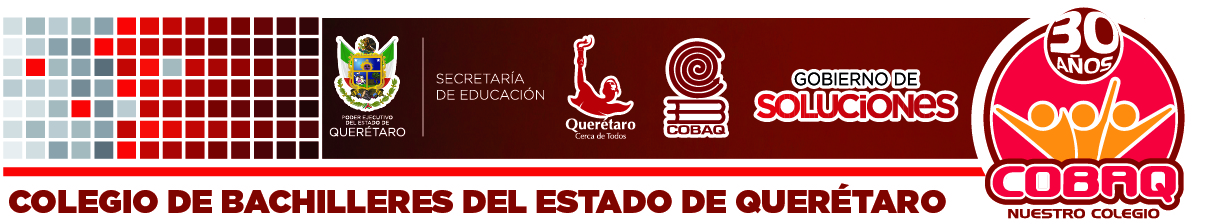 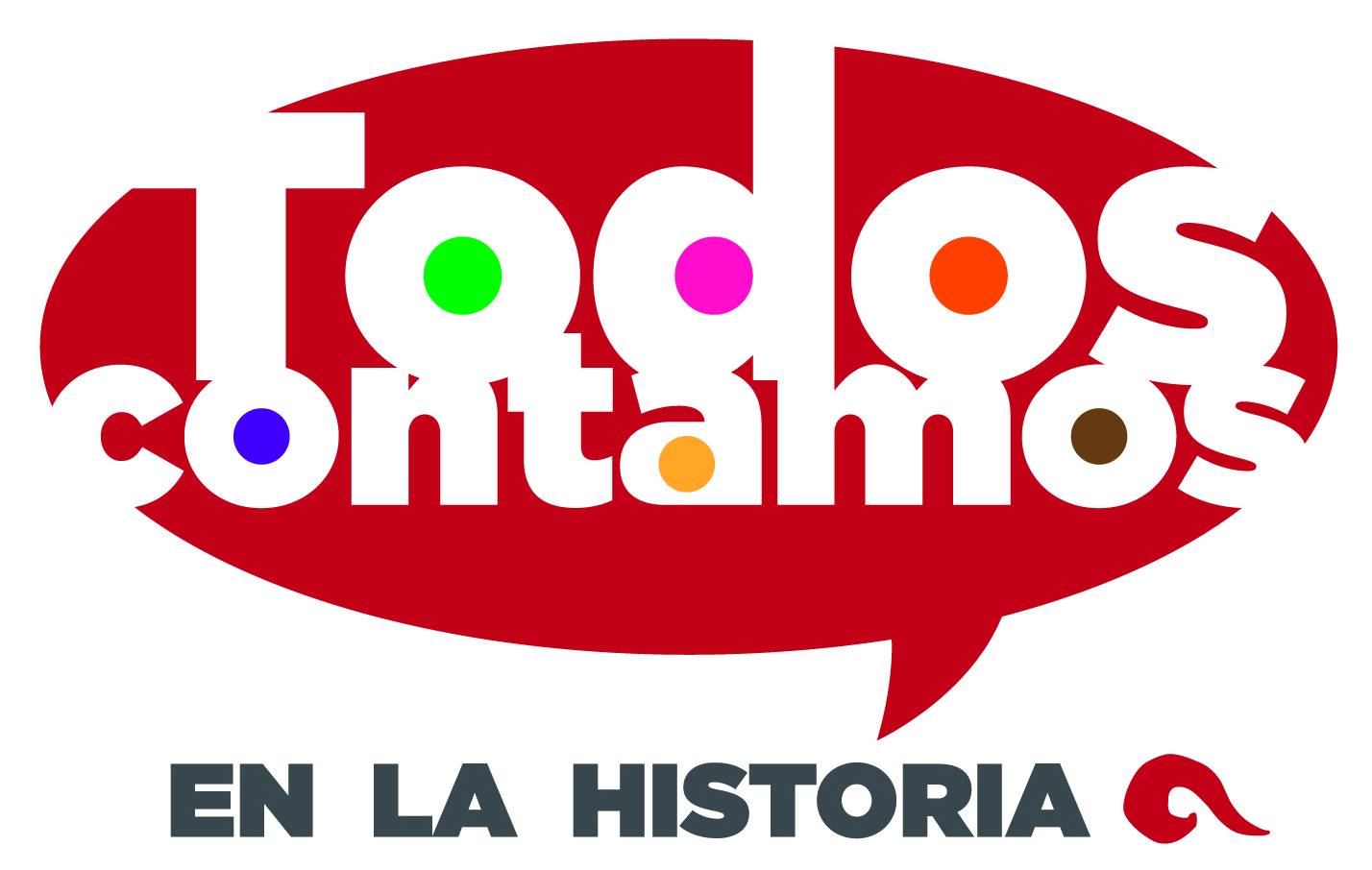 MATERIAL DE APOYO PARA LA CATEGORÍA BCÁPSULAS DEL TIEMPOCONTENIDO							    páginaConsideraciones 								2Ficha de trabajo								3Lista de cotejo								4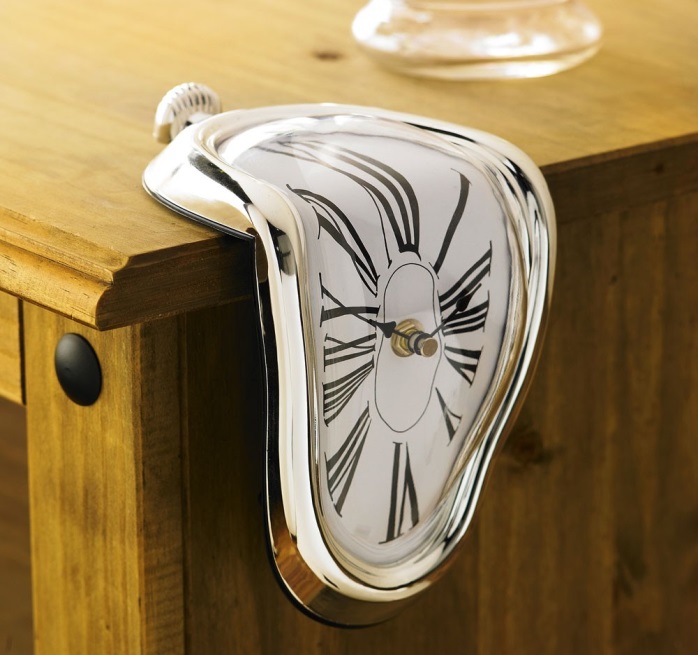 CONSIDERACIONES SOBRE EL SENTIDO DE NUESTRACÁPSULA DEL TIEMPOEn él área de Histórico-Social estamos buscando que, a través de este ejercicio, el estudiantado se involucre en una dinámica de reflexión donde fomentemos la visión sobre la comunidad y el ser mismo.En algunos planteles, el ejercicio de la cápsula del tiempo ha funcionado para establecer sentido de identidad y pertenencia, en particular  entre los jóvenes de nuevo ingreso; pues se establece un compromiso por llegar al final del bachillerato para abrir el contenedor.	En este sentido, invitamos a realizar con las y los estudiantes un análisis en torno a ideas como:El desprendimiento de los objetos.La historia individual y su relación con la historia colectiva.La creación de propia historia: no se tiene que repetir la misma historia familiar, social, ecológica, de pareja, de trabajo…La interrogante metafórica sobre cómo puedes “salir” de esa cápsula para formar una concepción propia de la vida.La documentación de tradiciones, valores, costumbres e historia de vida de la comunidad y/o la familia.CÁPSULAS DEL TIEMPOFICHA DE TRABAJONota: la información consignada debe limitarse al espacio suscrito en la ficha, sin exceder de una página.CRÓNICAS PARA EL FUTUROLISTA DE COTEJOCOMENTARIOS DEL EVALUADOR:NOTA: En caso de ocurrir empate en la calificación más alta por lista de cotejo, los evaluadores procederán a un dictamen por discusión para determinar un solo trabajo finalista.Número y nombre del plantelNúmero y nombre del plantelNúmero y nombre del plantelNombre, grado y grupo de los integrantes del equipoNombre, grado y grupo de los integrantes del equipoNombre, grado y grupo de los integrantes del equipoNombre, grado y grupo de los integrantes del equipoNombre, grado y grupo de los integrantes del equipoNombre, grado y grupo de los integrantes del equipoNombre, grado y grupo de los integrantes del equipoNombre, grado y grupo de los integrantes del equipoNombre, grado y grupo de los integrantes del equipoNombre del equipoNombre del equipoNombre del equipoCONCEPTO CLAVE 1CONCEPTO CLAVE 2FUENTES DE CONSULTAREFLEXIÓN SOBRE EL CONTEXTORELACIÓN DE LOS OBJETOS SELECCIONADOS PARA CONFORMAR LA CÁPSULA DEL TIEMPORELACIÓN DE LOS OBJETOS SELECCIONADOS PARA CONFORMAR LA CÁPSULA DEL TIEMPORELACIÓN DE LOS OBJETOS SELECCIONADOS PARA CONFORMAR LA CÁPSULA DEL TIEMPORELACIÓN DE LOS OBJETOS SELECCIONADOS PARA CONFORMAR LA CÁPSULA DEL TIEMPORELACIÓN DE LOS OBJETOS SELECCIONADOS PARA CONFORMAR LA CÁPSULA DEL TIEMPOSIMBOLISMOSIMBOLISMODESCRIPCIÓN DE OBJETO (S)DESCRIPCIÓN DE OBJETO (S)JUSTIFICACIÓNTradiciones del pasado que deben conservarse.Tradiciones del pasado que deben conservarse.Tradiciones del pasado que deben descartarse.Tradiciones del pasado que deben descartarse.Errores de la generación de los jóvenes.Errores de la generación de los jóvenes.Aciertos de la generación de los jóvenes.Aciertos de la generación de los jóvenes.El arte, la tecnología y la ciencia representativas de la generación de los jóvenes.El arte, la tecnología y la ciencia representativas de la generación de los jóvenes.La herencia que dejarán los jóvenes a las generaciones futuras.La herencia que dejarán los jóvenes a las generaciones futuras.SÍNTESIS EN INGLÉS SÍNTESIS EN INGLÉS Nombre del evaluadorFirmaPlantel evaluadoEquipoPARA SER EVALUADA LA EXPOSICIÓN los equipos deberán…PARA SER EVALUADA LA EXPOSICIÓN los equipos deberán…PARA SER EVALUADA LA EXPOSICIÓN los equipos deberán…PARA SER EVALUADA LA EXPOSICIÓN los equipos deberán…PARA SER EVALUADA LA EXPOSICIÓN los equipos deberán…Entregar 3 impresiones de la Ficha de Trabajo completada; y con respeto de la extensión, el espaciado y el tipo de letra asignada.Entregar 3 impresiones de la Ficha de Trabajo completada; y con respeto de la extensión, el espaciado y el tipo de letra asignada.Entregar 3 impresiones de la Ficha de Trabajo completada; y con respeto de la extensión, el espaciado y el tipo de letra asignada.SÍNOMostrar en vivo los objetos a integrar en la cápsula del tiempo.Mostrar en vivo los objetos a integrar en la cápsula del tiempo.Mostrar en vivo los objetos a integrar en la cápsula del tiempo.SÍNOLA EXPOSICIÓN DE LA CÁPSULA…LA EXPOSICIÓN DE LA CÁPSULA…LA EXPOSICIÓN DE LA CÁPSULA…LA EXPOSICIÓN DE LA CÁPSULA…LA EXPOSICIÓN DE LA CÁPSULA…1Respeta el límite de tiempo establecido (3 minutos).Respeta el límite de tiempo establecido (3 minutos).SÍNO2Menciona al menos los dos conceptos clave revisados.Menciona al menos los dos conceptos clave revisados.SÍNO3Establece una relación congruente entre el análisis del contexto y los objetos seleccionados para representarlo.Establece una relación congruente entre el análisis del contexto y los objetos seleccionados para representarlo.SÍNO4Justifica de manera global la elección de los objetos respecto de su reflexión sobre el contexto.Justifica de manera global la elección de los objetos respecto de su reflexión sobre el contexto.SÍNO5Los materiales de los objetos son adecuados para introducirse en la cápsula (no perecederos, por ejemplo).Los materiales de los objetos son adecuados para introducirse en la cápsula (no perecederos, por ejemplo).SÍNO6Demuestra seguridad no verbal (fluidez, postura y gesticulaciones; volumen de voz, contacto visual y desplazamiento en el espacio).Demuestra seguridad no verbal (fluidez, postura y gesticulaciones; volumen de voz, contacto visual y desplazamiento en el espacio).SÍNO7Expresa seguridad verbal: vocabulario amplio y acorde con el tema, dominio de conceptos.Expresa seguridad verbal: vocabulario amplio y acorde con el tema, dominio de conceptos.SÍNOLA FICHA DE TRABAJO…LA FICHA DE TRABAJO…LA FICHA DE TRABAJO…LA FICHA DE TRABAJO…LA FICHA DE TRABAJO…8Mantiene una redacción adecuada donde se expresa con claridad la relación entre los conceptos, la reflexión y la justificación de los objetos seleccionados.Mantiene una redacción adecuada donde se expresa con claridad la relación entre los conceptos, la reflexión y la justificación de los objetos seleccionados.SÍNO9Presenta corrección en puntuación y orden gramatical; y menos de 3 faltas de ortografía.Presenta corrección en puntuación y orden gramatical; y menos de 3 faltas de ortografía.SÍNO10Contiene la frase en Inglés escrita de manera correcta en dicho idioma.Contiene la frase en Inglés escrita de manera correcta en dicho idioma.SÍNOTOTAL DE SÍ